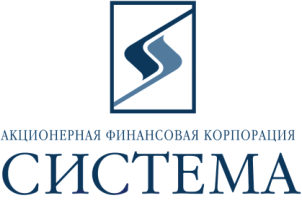 ЗАО «Сбербанк-АСТ»Исх.24/201220 ноября 2012г.ТЕХНИЧЕСКОЕ ЗАДАНИЕ НА ПОСТАВКУ Предмет закупки - поставка автомобиля Toyota Land Cruiser 200, комплектация Люкс, производство Япония, черный металл/салон черный в количестве 1 (одной) штуки, год выпуска 2012.Обращаем Ваше внимание, что подача предложений, проводится путем снижения начальной максимальной цены договора (итоговой цены). Комплектация Люкс: передние противотуманные фары, задние противотуманные фонари, омыватель фар, светодиодные дневные ходовые огни, ксеноновые фары ближнего и дальнего света, дополнительные галогеновые фары дальнего света, aвтоматическая коррекция угла наклона фар, хромированные боковые молдинги, хромированные ручки дверей, 18-дюймовые легкосплавные диски, шины 285/60 R18, полноразмерное запасное колесо на легкосплавном диске под днищем автомобиля, боковые зеркала заднего вида c обогревом, электрорегулировкой и электроприводом складывания, боковые зеркала заднего вида с автоматическим затемнением, боковые зеркала заднего вида со светодиодными повторителями указателей поворота, рейлинги на крыше, задний спойлер, передние и задние брызговики, гидроусилитель рулевого управления, мультифункциональное рулевое колесо с кожаной отделкой и вставками "под дерево", подогрев руля, электрообогрев ветрового стекла в зоне стеклоочистителей, шумоизолирующее ветровое стекло, салонное зеркало заднего вида с автоматическим затемнением, 4-х зонный климат-контроль, подогрев сидений первого ряда, подогрев сидений второго ряда, вентиляция передних сидений, круиз-контроль, датчик дождя, датчик света,передние и задние датчики парковки, кожаная обивка сидений и дверей , отделка салона вставками 'под дерево', электрорегулировка положения руля (по вылету и по наклону), сиденье водителя и переднего пассажира с электрорегулировкой в 8 направлениях, сиденье водителя с электрорегулировкой поясничной опоры, сиденья второго ряда , складывающиеся в пропорции 40:20:40, сиденья третьего ряда, складывающиеся в пропорции 50:50 , память положения водительского сиденья, зеркал и рулевой колонки в 3 положениях, передний центральный подлокотник с охлаждаемой емкостью, подсветка приборной панели "Optitron", 4 камеры по периметру автомобиля с системой помощи при движении по бездорожью (Multi terrain Monitor), розетка 12V для пассажиров первого ряда, розетка 12V для пассажиров второго ряда, розетка 220V в багажнике, шторка багажного отделения, электропривод верхней части задней двери, интеллектуальная система доступа в автомобиль и запуск двигателя нажатием кнопки Smart Entry & Push Start, индикатор экологичного режима вождения "Eco, аудиосистема премиум класса JBL с поддержкой CD/MP3/WMA/DVD 14 динамиков, коммуникационная система Bluetooth , USB / AUX разъем (с возможностью подключения iPod), 8'' цветной многофункциональный EMV дисплей с сенсорным управлением, HDD-навигационная система (с установленными картами российских городов) на русском языке, цветной многофункциональный дисплей на панели приборов, антиблокировочная система тормозов c выбором режима работы в зависимости от покрытия (Multi-terrain ABS), активные подголовники первого ряда сидений, электронная система распределения тормозных усилий (EBD), усилитель экстренного торможения (BAS), активная антипробуксовочная система (A-TRC), система курсовой устойчивости (VSC), система помощи при старте на склоне (HAC), система помощи при спуске по склону (DAC), система поддержания постоянной скорости на бездорожье c 5 фиксированными скоростями (CRAWL CONTROL), система помощи при повороте на бездорожье (Off-Road Turn Assist), система стабилизации положения кузова (KDSS), блокировка межосевого дифференциала, селектор выбора режима работы систем помощи при движении по бездорожью (MULTI TERRAIN SELECT), система активной безопасности Pre-Crash (подтягивает ремни безопасности первого ряда сидений при срабатывании BAS/VSC), фронтальные подушки безопасности, боковые подушки безопасности для первого и второго рядов сидений, шторки безопасности для всех рядов сидений, коленные подушки безопасности первого ряда сидений, иммобилайзер, центральный замок с дистанционным управлением и двойной блокировкой, сигнализация.Способы оплаты – безналичный расчет 100% предоплата.Условия поставки Товара - автомобиль вывозится из салона Заказчиком или уполномоченным им лицом. Обязательные требования: Участник должен соответствовать требованиям, предъявляемым законодательством Российской Федерации к лицам, осуществляющим выполнение работ/оказание услуг, являющиеся предметом электронных торгов.Участник должен соответствовать требованию о не проведении ликвидации участника электронных торгов или не проведении в отношении участника электронных торгов процедуры банкротства.Участник должен соответствовать требованию о не приостановлении деятельности участника  электронных торгов в порядке, предусмотренном Кодексом Российской Федерации об административных правонарушениях на день регистрации участника на электронные торги.Участник должен соответствовать требованию об отсутствии у участника электронных торгов задолженности по начисленным налогам, сборам и иным обязательным платежам в бюджеты любого уровня или государственные внебюджетные фонды за прошедший календарный год, размер которой превышает двадцать пять процентов балансовой стоимости активов участника электронных торгов по данным бухгалтерской отчетности за последний завершенный отчетный период, что подтверждается актом сверки, выданным ИФНС о состоянии расчетов с бюджетами всех уровней и внебюджетными фондами за последний отчетный период, с отметкой налогового органа.Участник не должен оказывать влияние на деятельность Заказчика, Организаторов, та также сотрудников и аффилированных лиц. Участник должен работать  на Российском рынке не менее трех лет и  соответствовать требованию об отсутствии фактов нарушения обязательств по договорам с ОАО АФК «Система», в том числе фактов задержки поставок товаров/выполнения работ/предоставления услуг в течение последнего календарного года.Участник должен действовать и иметь действующие филиалы (агентства, подразделения, представительства, склады) на территории г.Москвы и Московской области.Участник должен являться официальным дилером Toyota.Дополнительные условия:Предоставление гарантии – не менее гарантии завода-производителя.Порядок формирования цены – цена должна быть указана в российских рублях,  должна включать в себя все расходы на перевозку, страхование, уплату таможенных пошлин, налогов (в т.ч. НДС) и другие обязательные платежи, а также все расходы, связанные с выполнением обязательств в полном объеме в строгом соответствии с требованиями, указанными в техническом задании на поставку. В течение одного рабочего дня после окончания электронных торгов Победитель должен направить по  адресу patrina@sistema.ru, копию коммерческого предложения, поданного в ходе проведения электронных торгов  с указанием спецификации на поставку Товара, исполнения обязательных и основных требований,  заверенное подписью руководителя и печатью компании.В течение пяти рабочих дней после окончания электронных торгов Победитель должен по требованию Заказчика, в случае если он не имеет договорных отношений с Заказчикам, предоставить следующие документы:- выписку из ЕГРЮЛ (копия или оригинал) Директор по закупочной деятельности                                               А.В.НикифоровМодельКомплектация Срок поставкиНачальная максимальная цена, включая НДСURJ202L-GNTEKW автоматическая КПП, 6-ст., Двигатель 4,6 бензин, 309 л.с.Люкс, обивка салона  – кожа цвет черныйДо конца 2012 года3 353 000 руб.